Short Answer Type Questions:1.Why did minstrels proclaim the achievements of heroes?2.Why were temples built in Bengal?3.What are regional cultures?4.How did Cheras help in evolution of Malayalam?5.What were the great achievements of Malyalam literature?6.How did Rajputs and women emerge with heroic traditions?Long Answer Type questions:1. What are the important architectural features of the  temples  of Bengal?2.What developments took place in Bengal in 16th   century?3.How did the traditional of Kathak emerge?4.How did fish become a popular food in Bengal?5.How were Rajputs special for Rajasthan?6.How were miniatures part of traditions?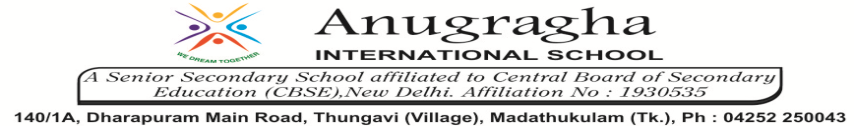 ANNUAL EXAMINATION-FEB-2020KBQ - 05ANNUAL EXAMINATION-FEB-2020KBQ - 05ANNUAL EXAMINATION-FEB-2020KBQ - 05ANNUAL EXAMINATION-FEB-2020KBQ - 05ANNUAL EXAMINATION-FEB-2020KBQ - 05ANNUAL EXAMINATION-FEB-2020KBQ - 05NAME   AD.NOCLASSVII-VII-VII-EX.NOG.D14.02.2020S.D17.02.2020SUBSSTTOPIC: CH:9 THE MAKING REGIONAL CULTURESTOPIC: CH:9 THE MAKING REGIONAL CULTURESTOPIC: CH:9 THE MAKING REGIONAL CULTURESTOPIC: CH:9 THE MAKING REGIONAL CULTURESTOPIC: CH:9 THE MAKING REGIONAL CULTURESTOPIC: CH:9 THE MAKING REGIONAL CULTURES